Publicado en Madrid el 16/05/2019 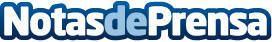 Llega a España Igloo Vision, experiencia de realidad virtual compartida a gran escalaLa innovadora compañía inglesa participará en DES Madrid 2019 a partir del próximo 21 de mayoDatos de contacto:Fran Valmaña690813626Nota de prensa publicada en: https://www.notasdeprensa.es/llega-a-espana-igloo-vision-experiencia-de Categorias: Nacional Imágen y sonido Comunicación Marketing Madrid Eventos E-Commerce Consumo http://www.notasdeprensa.es